Publicado en Valladolid el 24/01/2023 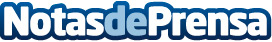 Kubo Legal cancela 12.798 euros en Valladolid a través de la Ley de Segunda Oportunidad El equipo de abogados de Kubo Legal logra nuevamente la cancelación total de una deuda de 12.798€ a través de la Ley de Segunda Oportunidad, en ValladolidDatos de contacto:Mª Jesús Ambrona912912327Nota de prensa publicada en: https://www.notasdeprensa.es/kubo-legal-cancela-12-798-euros-en-valladolid_1 Categorias: Nacional Derecho Sociedad Castilla y León http://www.notasdeprensa.es